sgarçon                                e     s   ss   c    i     ç    t                y     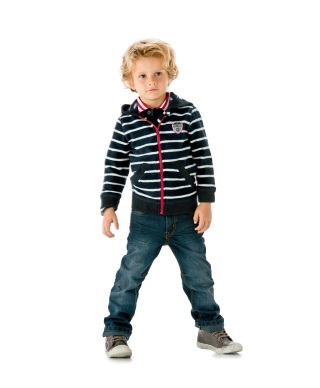 os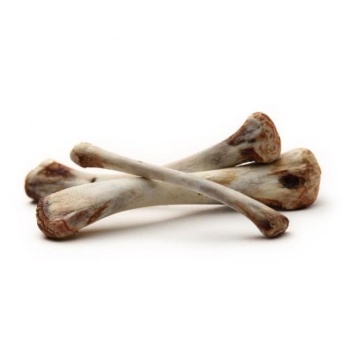 savon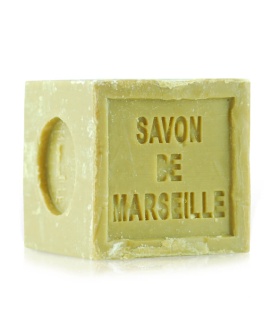 aspirateur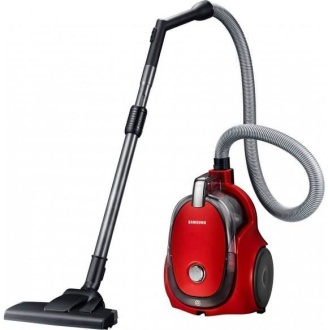 biscuit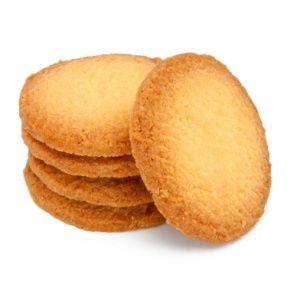 poussinpatissier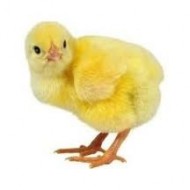 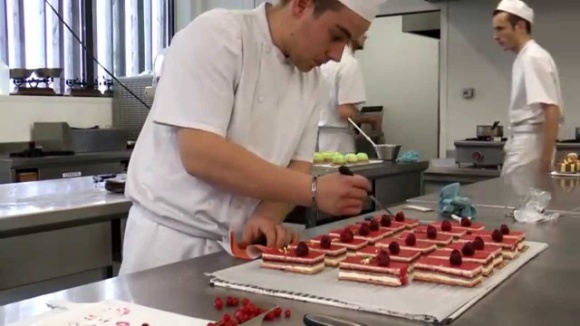 cassiscylindre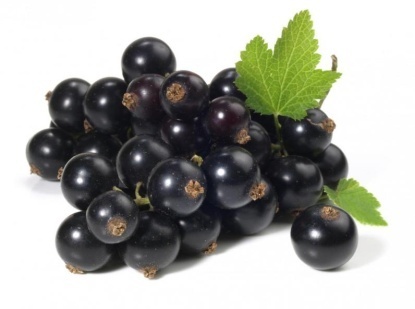 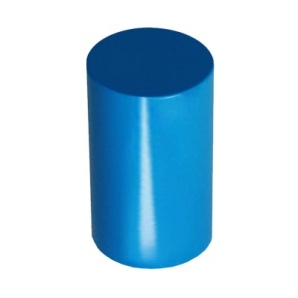 cygnepensée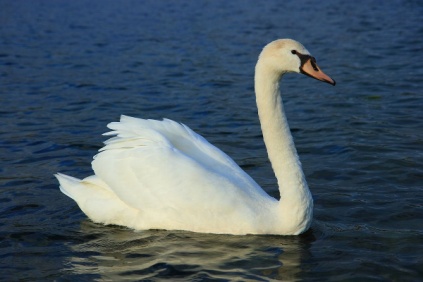 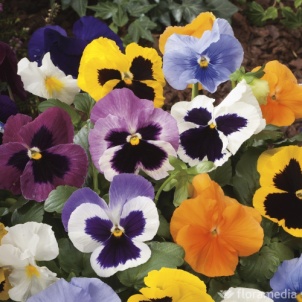 